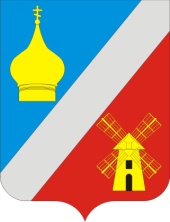 СОБРАНИЕ ДЕПУТАТОВФЕДОРОВСКОГО СЕЛЬСКОГО ПОСЕЛЕНИЯНЕКЛИНОВСКОГО РАЙОНА РОСТОВСКОЙ ОБЛАСТИР Е Ш Е Н И Е	В соответствии с Федеральным законом от 25 декабря 2008года № 273-ФЗ «О противодействии коррупции», Областным законом от 12 мая 2009 года № 218-ЗС «О противодействии коррупции в Ростовской области»,   руководствуясь указом Президента Российской Федерации от 23 июня 2014 года № 460 «Об утверждении формы справки о доходах, расходах, об имуществе и обязательствах имущественного характера и внесении изменений в некоторые акты Президента Российской Федерации», постановлениями Правительства Ростовской области от 27 июня 2013 года № 404 «О мерах по реализации Федерального закона от 3 декабря 2012 года № 230-ФЗ» и № 419 «О предоставлении сведений о доходах, об имуществе и обязательствах имущественного характера», Уставом Федоровского сельского поселения, Собрание депутатов Федоровского сельского поселения					РЕШИЛО:1.Председатель Собрания депутатов- глава Федоровского сельского поселения, депутат Собрания депутатов Федоровского сельского поселения предоставляют сведения о своих доходах, расходах, об имуществе и обязательствах имущественного характера, а также сведения о доходах, расходах, об имуществе и обязательствах имущественного характера своих супруги (супруга) и несовершеннолетних детей ( далее- сведения о доходах, расходах, имуществе и обязательствах имущественного характера)   ежегодно, не позднее 30 апреля года, следующего за отчетным.2.Определить, что ввиду отсутствия в Собрании депутатов Федоровского сельского поселения  службы или муниципального служащего, ответственного за кадровую работу, сведения о доходах и об имуществе, сведения о расходах предоставляются в Собрание депутатов Федоровского сельского поселения, а прием и хранение указанных сведений осуществляет председатель Собрания депутатов Федоровского сельского поселения.3.Настоящее решение вступает в силу со дня официального опубликования (обнародования) и распространяется на правоотношения, возникшие с 25.02.2016 года.4.Контроль за исполнением настоящего решения возложить на  мандатную комиссию Собрания депутатов Федоровского сельского поселения (председатель комиссии- Г.В. Никитина).Председатель Собрания депутатов-Глава Федоровского сельскогопоселения								В.Н. Гринченкосело Федоровка06   мая 2016 года№ 157О предоставлении  председателем Собрания депутатов- Главой Федоровского сельского поселения, депутатом Собрания депутатов Федоровского сельского поселения сведений о доходах, расходах, об имуществе и обязательствах имущественного характераПринятоСобранием депутатов06 мая  2016 года